AMARDEEP 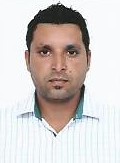 CONTACT                                      E Mail :- amardeep.379741@2freemail.com     Dubai UAE                                    Visa status – under cancelation 
OBJECTIVEMy goal is to become associated with a company where i can utilize my skills and gain further experience while enhancing the company’s productivity and reputation.WORK EXPERIENCESHARJH ASST. MANAGEMENT HOLDING LLC. SHARJAH UAE                                      FABRUARY 2017- Under cancelation           DRIVERROLE :-  Picking up and delivering customers ,Taking the fastest and safest route , Helping to load and unload the vehicle , Giving outstanding customer service to customers. AZIZIA PANDA LIMITED COMPANY                                  MAY 2015 - AUGUST 2016SAUDI ARABIASALESMAN CUM DRIVERROLE : -Driving the delivery truck to the point of pick up and point of delivery in order to supply the goods ordered by the clients , Pulling invoices before and after the delivery route , Finalizing relevant and quickest routes to reach the destinations and maintaining constant contact, Providing suggestions to the clients on product purchase. Collect cash AD COMMUNICATIONS  ,  JALANDHAR INDIA                                 JUNE 2008 – APRIL 2015DRIVER CUM SALESMANROLE:- Verify all documents required to transport goods from one place to another, Make efforts at reducing the transportation costs, risks and wastages, Providing suggestions to the clients on product purchase. Collect cash.EDUCATIONBECHELOR IN ARTS                                                                APRIL 2001 –  APRIL 2004LYALLPUR KHALSA COLLEGE  ,  JALANDHAR    GRADUATED WITH 57% MARKS LICENCE      • Posses valid UAE light vehicle licence (Automatic)• India ( light ) license• Saudi Arabia ( light & heavy-duty) license PERSONAL INFORMATION     Date Of Birth                                       :                          08-07-1983Nationality                                           :                          IndianMarital Status                                      :                          MarriedLanguages Known                             :                          Punjabi , Hindi , English , ArabicPositive attitude and professional  demeanor , enthusiastic  , dedicated . solution orientedDECLARATIONI hereby declare that the above written particulars are true to the best of my knowledge and belief.                                                                                                              AMARDEEP I hereby declare that the above written particulars are true to the best of my knowledge and belief.                                                                                                                           AMARDEEP SINGH